<JLO 18792; supplementary material>Supplementary material 1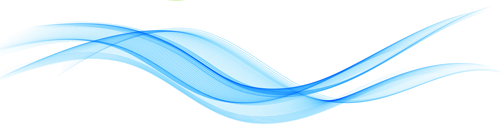 Title: 		Laser Safety Checklist SimulationDuration: 	15 minute scenario + 15 minute debriefObjectives:	At the end of the session candidates should:Have an awareness of potential safety issues with laser useHave developed a structured approach to ensuring safety of the patient and staffHave learned the importance of applying relevant laser safety checklistsBe able to anticipate critical events and complications, and pre-plan accordinglyCandidate brief:You have been asked to assist Mr Smith (consultant ENT surgeon) in performing a microlaryngoscopy and laser procedure on Mr Joe Bloggs, a 76-year-old male. He has a T1a left vocal fold squamous cell carcinoma (SCC), with a multidisciplinary team (MDT) plan for a type 1 left laser cordectomy. The patient has been consented and is being intubated by the anaesthetist.You are expected to:Lead the surgical team in setting up the laryngoscope and microscope for laser useCarry out safety checklist inspections and address human errors imbedded into the scenario prior to safe use of the laserScenario:A 76-year-old male, T1a left fold cord SCC, MDT plan for type 1 left laser cordectomy. Patient arrives into main theatre anaesthetised and intubated, and is transferred to the table.Past medical history: Hypertension, type 2 diabetes mellitus, rheumatoid arthritis and chronic obstructive pulmonary disease (COPD)Medication history: Amlodipine, ramipril, salbutamol, metforminSocial history: Smoker – 20 cigarettes/day, moderate alcohol intake. Lives alone, independent of ADLSequence:Candidate arrives before the patientThe consultant:Informs the trainee that the laser has been checked and is working wellAsks the trainee to perform cordectomy using the laser on 3 W pulsed modeLeaves the roomPatient is brought inSurgical pause is carried outPatient is instrumented safelySuspension microlaryngoscopy is establishedPatient should be draped appropriately, with damp swabs covering exposed areasLaser is brought in attached to scope, and pedal is given to traineeThe patient is clinically unstable with low oxygen saturations, anaesthetist is busy ventilating the patientTrainee is expected to complete a safety checklist and identify safety errors:Patient protection measures: laser-safe endotracheal tube, saline-soaked drapes, airway fire precautions (saline and syringe) preparedSafety error A:  Anaesthetist distracted due to difficult intubation. The patient is intubated with a standard ETT as opposed to a laser-safe ETTEnsures patient has correct ETT, identifies error and asks the anaesthetist to change the tubeSafety error B: A dry sponge is placed under the tube potentially exposed to the laser beamEnsures all swabs and drapes in contact with the patient are wet Environmental protection: Fire extinguisher, locked theatre doors, laser shutters are in use, ‘Laser in Use’ lights are illuminatedSafety error C: The ‘laser in use’ door lights are not illuminated and a staff member walks inEnsures all lights and shutters are compliantStaff protection: Protective eyewear and clothingSafety error D: The anaesthetist is distracted by the patient’s ventilator difficulties and forgets to wear protective eyewearEnsures all staff have correct eye wear in place, prior to use of laserThe scenario ends when the checklist is complete and the laser is taken off standby and made ready.Equipment requirements: SimManStandard ETT and a laser-safe ETTAnaesthetic machine (inactive)/bag-valve and ETT connectorLaryngoscope, suspension kitSurgical laser (inactive) and guiding beam Standard microscopeSwabs and spongesSurgical drapesGalley pots and syringesNotes, surgical admission documents, consent formStaff required: AnaesthetistENT consultantScrub nurseOperating department practitioner (ODP)Supplementary material 2Title: 		Airway Fire SimulationDuration: 	15 minute scenario + 15 minute debriefObjectives:	At the end of the session candidates should: Be aware of possible complications and critical events associated with laser useRecognise causes of airway firesRespond quickly and efficiently to an airway fire and communicate with the teamUse correct material in extinguishing the fire and ensuring patient safetyCandidate brief: You have been asked to assist Miss Jones (consultant ENT surgeon) in performing a laser debulking of a glottic tumour on a 65-year-old female patient, Ms Jane Bloggs, with a T3 laryngeal squamous cell carcinoma (SCC). The patient has been consented and is being anaesthetised. The consultant has already performed suspension microlaryngoscopy and prepared the patient for laser debulking. You are expected to:Complete a safety checkInitiate the task safely and respond appropriately to any situations that ariseScenario:A 65-year-old female, with T3 glottic SCC for laser debulking. Patient is anaesthetised, intubated and suspension microlaryngoscopy is in place. Patient’s face is covered with wet gauze. An airway fire starts after the first beam of (fake) laser is fired. Past medical history: Type 2 diabetes mellitus, chronic obstructive pulmonary disease (COPD)Medication history: Salbutamol, metforminSocial history: Ex-smoker, excess alcohol consumptionSequence: Candidate arrives in theatreConsultant is present and tells candidate that:She has performed suspension laryngoscopy Laser has been tested and guiding beam accuracy has been confirmedShe asks the candidate to start debulking the tumour She is called away urgently to another theatreSuspension microlaryngoscopy in placePatient is draped appropriately with damp swabsLaser is brought in and attached to microscope, and pedal is given to candidateCandidate should complete safety checklistThen laser is taken off standby, and candidate is asked to beginImmediately the scrub nurse will draw the candidate’s attention to an airway fire that has developed.Trainee is expected to: Stop the procedurePlace laser on standbyCommunicate findings to the anaesthetics team Request that the inspired oxygen be temporarily turned offRequest appropriate material to extinguish the fireEnsure plans are in place for intensive care admissionThe scenario ends when the scrub nurse informs the candidate that the airway fire is extinguished.Equipment requirements: SimManStandard endotracheal tube (ETT) and a laser-safe ETTAnaesthetic machine (inactive)/bag-valve and ETT connectorLaryngoscope, suspension kitSurgical laser (inactive) and guiding beam Standard microscopeSwabs and spongesSurgical drapesGalley pots and syringesNotes, surgical admission documents, consent formStaff required: AnaesthetistENT consultantScrub nurseOperating department practitioner (ODP)Vital signsVital signsVital signsVital signsVital signsVital signsVital signsVital signsVital signsVital signsRhythmSinusHR105SBP157DBP89CVPResp rateVentilatedSaO290%ETCO2Temp37OtherAVPUGCS15PupilsICPNIRSVital signsVital signsVital signsVital signsVital signsVital signsVital signsVital signsVital signsVital signsRhythmSinusHR190SBP160DBP89CVPResp rateVentilatedSaO294%ETCO2Temp37OtherAVPUGCS15PupilsICPNIRS